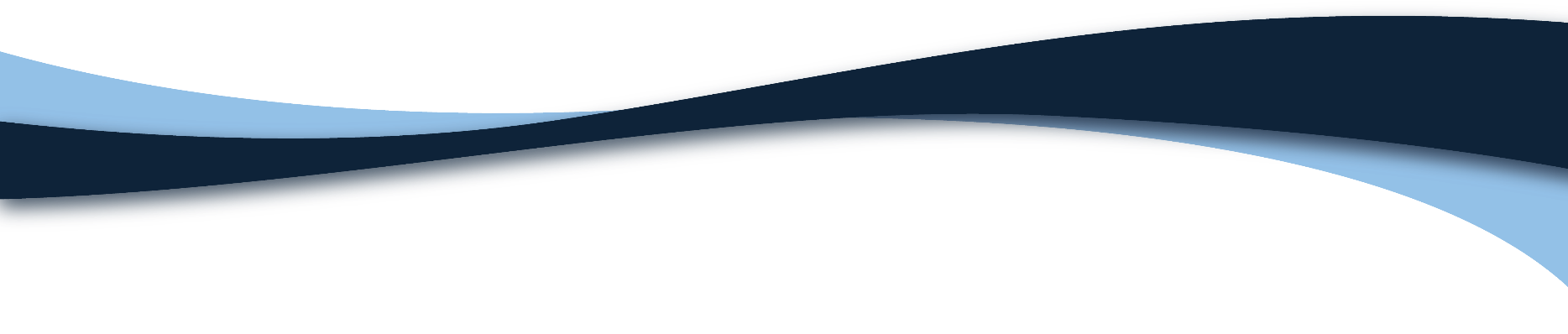 ACCESSAccess a document review to which you are assigned. WORKING DOCUMENTS in REVIEW QUEUEOpen a document from the queue to review. Set the Review Queue to Auto Advance to the Next Task and to the Next Document. Review the document and complete each of the work item categories listed. Review the next document in the queue. Edit some of the document or requirement meta-data and save your changes. Complete each work item category to clear the document from the queue. Review the next document in the queue. Reject the document using the “Invalidated Document” work window. RELATED MATERIALSINFO-ACCESS Administrator GuideINFO-ACCESS User GuideQuick Reference: Review Queue GuideQuick Reference: How to Communicate & Report Invalidation Reasons